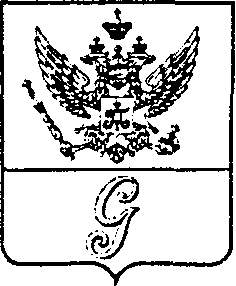 СОВЕТ  ДЕПУТАТОВ  МУНИЦИПАЛЬНОГО  ОБРАЗОВАНИЯ«ГОРОД  ГАТЧИНА»ГАТЧИНСКОГО  МУНИЦИПАЛЬНОГО  РАЙОНАЧЕТВЕРТОГО СОЗЫВАРЕШЕНИЕот 28 октября 2020 года                                                                                                   № 47Об утверждении  Порядка замены жилых помещений инвалидам и семьям, имеющим детей-инвалидов, проживающим на территории МО «Город Гатчина», на жилые помещения, приспособленные для беспрепятственного доступа инвалидов	Руководствуясь Жилищным кодексом Российской Федерации, Федеральным законом от 24.11.1995 N 181-ФЗ «О социальной защите инвалидов в Российской Федерации», Федеральным законом от 06.10.2003 № 131-ФЗ «Об общих принципах организации местного самоуправления в Российской Федерации», постановлением Правительства Российской Федерации от 09.07.2016 N 649 «О мерах по приспособлению жилых помещений и общего имущества в многоквартирном доме с учетом потребностей инвалидов», Уставом МО «Город Гатчина», совет депутатов МО «Город Гатчина» Р Е Ш И Л:1. Утвердить Порядок замены жилых помещений инвалидам и семьям, имеющим детей-инвалидов, проживающим на территории МО «Город Гатчина» на жилые помещения, приспособленные для беспрепятственного доступа инвалидов согласно приложению.2. Настоящее решение вступает в силу со дня официального опубликования в газете «Гатчинская правда» и подлежит размещению на официальном сайте  МО «Город Гатчина» в информационно- телекоммуникационной сети «Интернет».Глава МО «Город Гатчина» -Председатель совета депутатовМО «Город Гатчина»                                                                     В.А. ФилоненкоПриложениек решению совета депутатовМО «Город Гатчина» от 28.10.2020 № 47Порядок замены жилых помещений инвалидам и семьям, имеющим детей-инвалидов, проживающим на территории МО «Город Гатчина», на жилые помещения, приспособленные для беспрепятственного доступа инвалидовРаздел 1. Общие положения1.1.  Настоящий Порядок замены жилых помещений инвалидам и семьям, имеющим детей-инвалидов, проживающим на территории МО «Город Гатчина», на жилые помещения, приспособленные для беспрепятственного доступа инвалидов (далее - Порядок), разработан в соответствии с Жилищным кодексом Российской Федерации, Федеральным законом от 24.11.1995 N 181-ФЗ «О социальной защите инвалидов в Российской Федерации», Федеральным законом от 06.10.2003 № 131-ФЗ «Об общих принципах организации местного самоуправления в Российской Федерации», постановлением Правительства Российской Федерации от 9.07.2016 N 649 «О мерах по приспособлению жилых помещений и общего имущества в многоквартирном доме с учетом потребностей инвалидов».

1.2. Настоящий Порядок регулирует вопросы переселения инвалидов и семей, имеющих ребенка (детей)-инвалидов, проживающих на территории МО «Город Гатчина», в жилые помещения, приспособленные для беспрепятственного доступа, сохранения имеющейся обеспеченности граждан жильем с одновременным улучшением характеристик жилья в соответствии с индивидуальной программой реабилитации инвалида.1.3. Право на замену жилого помещения имеют инвалиды и семьи, имеющие детей-инвалидов, признанные нуждающимися в жилых помещениях по договорам социального найма,  проживающие в жилых помещениях на условиях договора социального найма (ордера на жилое помещение), либо в жилых помещениях, принадлежащих на праве собственности, в случае признания жилого помещения инвалида в установленном законодательством Российской Федерации порядке непригодным для проживания инвалида на основании заключения об отсутствии возможности приспособления жилого помещения инвалида и общего имущества в многоквартирном доме, в котором проживает инвалид, с учетом потребностей инвалида и обеспечения их доступности для инвалида.1.4. Финансирование расходных обязательств, установленных настоящим Порядком, осуществляется за счет средств бюджета МО «Город Гатчина» в пределах ассигнований, предусмотренных на эти цели в бюджете МО «Город Гатчина» на текущий год и плановый период.1.5. Для реализации настоящего Порядка используются жилые помещения муниципального жилищного фонда, непосредственно приобретенные в муниципальную собственность для предоставления маломобильным группам населения в соответствии с муниципальной программой МО «Город Гатчина» «Создание условий для обеспечения качественным жильем граждан МО «Город Гатчина».Раздел 2. Порядок замены жилых помещений на жилые помещения, приспособленные для беспрепятственного доступа инвалидов2.1. Списки граждан, имеющих право на замену жилых помещений (далее - списки очередников), формируются из числа лиц,  указанных в пункте 1.3 раздела 1 настоящего Порядка.2.2. Включение в списки очередников осуществляется на основании письменных заявлений (Приложение №1).Заявление предоставляется заявителем лично или через представителя в отдел  жилищной политики администрации Гатчинского муниципального района (далее - Отдел). К заявлению прилагаются:- паспорт заявителя;- копия индивидуальной программы реабилитации и абилитации  инвалида;

- копия справки медико-социальной экспертизы гражданина;- справка с места жительства инвалида, содержащую сведения о зарегистрированных в жилом помещении гражданах;- копия договора социального найма жилого помещения в актуальной редакции или правоустанавливающие документы на жилое помещение;- копия постановления администрации Гатчинского муниципального района о признании жилого помещения непригодным для проживания инвалида.- согласие всех членов семьи, зарегистрированных в жилом помещении, подлежащем обмену и собственников жилого помещения, подлежащего обмену (Приложение№2);- согласие на обработку персональных данных;В случае подачи заявления через представителя к заявлению прилагается доверенность, оформленная в соответствии с законодательством Российской Федерации.
Включение заявителей в списки очередников осуществляется в соответствии с хронологической последовательностью подачи заявлений.2.3. Заявителю (его представителю) в день обращения выдается расписка в получении заявления и приложенных к нему документов с указанием даты их получения.2.4. По результатам рассмотрения заявления отдел в течение 10 рабочих дней со дня принятия заявления и прилагаемых к нему документов принимает решение о включении инвалидов, семей, имеющих ребенка (детей)-инвалидов, либо об отказе от включения в список очередников.

Основания для отказа от включения в список очередников:

- заявитель не относится к из категории лиц, указанных в пункте 1.3 раздела 1 настоящего Порядка;- заявителем представлены недостоверные сведения о себе и (или) членах своей семьи, либо об основаниях включения в список;- если право пользования жилым помещением оспаривается в судебном порядке;- при проведении обследования жилого помещения не установлены факторы, свидетельствующие о невозможности проживания инвалида в жилом помещении;- если наниматель жилого помещения или один из совершеннолетних членов семьи нанимателя жилого помещения, либо собственник жилого помещения откажется от замены жилого помещения или освобождения занимаемого жилого помещения.
2.5. В течение 3 рабочих дней со дня принятия решения заявителю направляется письменное уведомление.2.6. Отказ от включения заявителя в список может быть обжалован в судебном порядке.2.7. Лица, указанные в пункте 1.3 раздела 1 настоящего Порядка, вправе повторно обратиться с заявлением о включении в список очередников после устранения оснований для отказа.2.8. При изменении сведений, содержащихся в ранее представленных документах, заявитель в течение 30 календарных дней со дня изменения сведений письменно уведомляет об этом Отдел и представляет копии подтверждающих документов.2.9. В случае, если изменение сведений, содержащихся в ранее представленных заявителем документах, влечет утрату права на включение в список, либо имеется письменное обращение об исключении заявителя из списка, Отдел в течение 5 рабочих дней со дня обращения принимает решение об исключении инвалидов, семей, имеющих ребенка (детей)-инвалидов из списка. О принятом решении заявитель письменно уведомляется в срок не позднее 5 рабочих дней со дня принятия такого решения.

2.10. Не позднее 30 календарных дней после оформления права муниципальной собственности на жилое помещение, приобретенное для лиц, указанных в пункте 1.3 раздела 1 Порядка, очереднику направляется письменное уведомление о наличии жилых помещений.

2.11. Не позднее 30 календарных дней с момента получения уведомления инвалид, семья, имеющая ребенка (детей)-инвалидов направляют в Отдел заявление о согласии (отказе) замены жилого помещения. К заявлению прилагаются: письменное согласие либо отказ всех нанимателей (собственников), проживающих совместно с ними совершеннолетних членов их семей, справка о составе семьи.2.12. На основании полученного заявления и согласия о предоставлении жилого помещения Отдел в течение 3 рабочих дней готовит проект постановления администрации Гатчинского муниципального района о предоставлении жилого помещения с целью замены.

2.13. В случае проживания на основании договора социального найма в жилом помещении, не приспособленном для беспрепятственного доступа, инвалиду, семьям, имеющим ребенка (детей)-инвалидов, по договору социального найма предоставляется другое жилое помещение, соответствующее санитарным и техническим правилам и нормам и отвечающее требованиям доступности жилого помещения и общего имущества в многоквартирном доме для инвалида, установленных Правилами обеспечения условий доступности для инвалидов жилых помещений и общего имущества в многоквартирном доме, утвержденными постановлением Правительства РФ от 09 июля 2016 года № 649 «О мерах по приспособлению жилых помещений и общего имущества в многоквартирном доме с учетом потребностей инвалидов», и общая площадь которого, исключает возможность признания в установленном порядке гражданина, нуждающимся в жилом помещении. Заявителю не может быть предоставлено жилое помещение, если в результате предоставления такого жилого помещения будут ухудшены жилищные условия.2.14. По договору социального найма заявителю может быть предоставлено жилое помещение большей площади ранее занимаемого жилого помещения, если в муниципальном жилищном фонде отсутствует жилое помещение, равнозначное по общей площади ранее занимаемому жилому помещению.2.15. В случае если в занимаемом жилом помещении проживают несовершеннолетние, недееспособные или ограниченно дееспособные граждане, обмен жилыми помещениями допускается с предварительного согласия органов опеки и попечительства.2.16. При замене жилого помещения, в течение 30 календарных дней после подписания договора социального найма, ранее занимаемое жилое помещение подлежит освобождению, при этом все зарегистрированные в нем граждане снимаются с регистрационного учета.2.17. Договор социального найма заключается между сторонами в течение 14 календарных дней с момента принятия постановления администрации Гатчинского муниципального района о предоставлении жилого помещения.

2.18. В случае если жилое помещение, не приспособленное для беспрепятственного доступа, принадлежит лицам, указанным в пункте 1.3 раздела 1 настоящего Порядка, на праве собственности, по договору мены предоставляется другое жилое помещение, соответствующее санитарным и техническим правилам и нормам и отвечающее требованиям доступности жилого помещения и общего имущества в многоквартирном доме для инвалида, установленных Правилами обеспечения условий доступности для инвалидов жилых помещений и общего имущества в многоквартирном доме, утвержденными постановлением Правительства РФ от 09 июля 2016 года № 649 «О мерах по приспособлению жилых помещений и общего имущества в многоквартирном доме с учетом потребностей инвалидов», и общая площадь которого, исключает возможность признания в установленном порядке гражданина, нуждающимся в жилом помещении.Заявителю не может быть предоставлено жилое помещение, если в результате предоставления такого жилого помещения будут ухудшены жилищные условия заявителя.2.19. Договор мены заключается между сторонами в течение 14 календарных дней с момента принятия постановления администрации Гатчинского муниципального района о предоставлении жилого помещения.

2.20. Собственнику жилого помещения взамен ранее занимаемого может быть предоставлено жилое помещение большей площади ранее занимаемого жилого помещения, если в муниципальном жилищном фонде отсутствует жилое помещение, равнозначное по общей площади ранее занимаемому жилому помещению.2.21. При переселении из жилого помещения, принадлежащего инвалиду, семьям, имеющим ребенка (детей)-инвалидов на праве собственности, все зарегистрированные в нем граждане подлежат снятию с регистрационного учета в течение 30 календарных дней со дня регистрации договора о мене жилых помещений в органе государственной регистрации прав на недвижимое имущество и сделок с ним.2.22. Очереднику, отказавшемуся от жилого помещения, повторно предлагается иное жилое помещение в соответствии с настоящим Порядком не ранее 3 месяцев с момента получения отказа от ранее предложенного ему жилого помещения.Раздел 3. Заключительные положения3.1. Отдел ежеквартально в срок до 10 числа месяца, следующего за отчетным кварталом, предоставляет главе администрации, отчет о замене жилых помещений инвалидам и семьям, имеющим детей-инвалидов, на жилые помещения, приспособленные для беспрепятственного доступа для инвалидов. Отчет предоставляется по форме приложения 3 к Порядку.Приложение 1
к Порядку замены жилых помещений
инвалидам, семьям, имеющим
детей-инвалидов, проживающим на территории МО «Город Гатчина», на жилые помещения, приспособленные для беспрепятственного доступа инвалидовГлаве администрации Гатчинского муниципального района Нещадим Л.Н. от_______________________,проживающего по адресу________________________________________________________________________Конт. Тел._________________________________ЗАЯВЛЕНИЕ 
о замене жилого помещенияЯ, наниматель (собственник, член семьи собственника), жилого помещения гр. __________________________________________________________________ _________________________________________________________________, проживающий по адресу: город Гатчина , ул. ____________________________ __________________ дом N ________, корпус ______, квартира N _______,телефон: дом. __________________, мобильный _______________________,в связи с невозможностью проживания в жилом помещении по причине:____________________________________________________________________________________________________________________________________________________________________________________________________________________________________ прошу произвести замену жилого помещения по адресу :_______________________________________________ _________________________________________, количество комнат _______,общая площадь ______ кв. м, жилая площадь ____ кв.Все совершеннолетние члены семьи нанимателя, собственники жилого помещения дают согласие на замену жилого помещения по адресу: город Гатчина, улица (проспект) _______________________, дом N ________, корпус _______ , кв. N _______, на другое жилое помещение, в связи с невозможностью проживания инвалида в жилом помещении.Подписи нанимателя (собственника, члена семьи собственника)  и совершеннолетних граждан, имеющих право пользования жилым помещениемЗаявитель ____________ /___________________________________ Ф.И.О.Члены семьи, зарегистрированные в жилом помещении, собственники жилого помещения1. ____________________ /________________________________ Ф.И.О.2. ____________________/ ________________________________ Ф.И.О.3. ___________________/ _________________________________ Ф.И.О."___"___________ 20___Приложение 2
к Порядку замены жилых помещений
инвалидам, семьям, имеющим
детей-инвалидов, проживающим на территории МО «Город Гатчина», на жилые помещения, приспособленные для беспрепятственного доступа инвалидовСогласие на замену жилого помещенияЯ (мы), ______________________________________________________                          (фамилия, имя, отчество)__________________________________________________________________________________________________________________________________________________________________________________________________________________________________________________________________________________________________________________________________________,даю (даем) согласие на замену жилого помещения по адресу: город               Гатчина, улица ______________________, дом № ______, квартира № _____ на равноценное жилое помещение в соответствии с индивидуальной программой реабилитации инвалида.Я (мы) даю (ем) согласие на проверку указанных в заявлении сведений                  и на запрос документов, необходимых для рассмотрения заявления.Я (мы) предупрежден (ы) о том, что в случае выявления сведений,                       не соответствующих указанным в заявлении, за представление недостоверной информации, заведомо ложных сведений мне (нам) будет отказано в предоставлении муниципальной услуги.В соответствии с требованиями статьи 9 Федерального закона                            от 27.07.2006 №152-ФЗ "О персональных данных" подтверждаю (ем) свое согласие на обработку органами местного самоуправления персональных данных.Предоставляю (ем) органу местного самоуправления право осуществлять все действия (операции) с персональными данными, в том числе право на обработку персональных данных посредством внесения их в электронную базу данных, включения в списки, реестры и отчетные формы, предусмотренные документами, регламентирующими представление отчетных данных (документов),     а также запрашивать информацию и необходимые документы.Орган местного самоуправления имеет право во исполнение своих обязательств по оказанию гражданам муниципальных услуг государственной поддержки на обмен (прием и передачу) персональными данными с органами государственной власти и местного самоуправления с использованием машинных носителей или по каналам связи с соблюдением мер, обеспечивающих их защиту от несанкционированного доступа. Настоящее согласие действует бессрочно.___________________________________________________________________________________________________________________________________________________________________________________________________________________________________________________________________________________________________________________________________________________________________________________________________________(подписи членов семьи заявителя, собственников жилого помещения)"_____" ___________ 20___ г.Приложение 3
к Порядку
замены жилых помещений инвалидам
и семьям, имеющим детей-инвалидов,
на жилые помещения, приспособленные
для беспрепятственного доступа инвалидов Главе администрации Гатчинского муниципального района     Ленинградской области Нещадим Л.Н. От гр._____________________________Проживающего (ей) по адресу: ______________________________________________________________,______________________________(номер телефона)N Фамилия, имя, отчество Адрес занимаемого жилого помещения Площадь занимаемого жилого помещения Адрес предоставляемого жилого помещения Площадь предоставляемого жилого помещения Дата предоставления жилого помещения Основание предоставления жилого помещения 1 2 3 4 5 6 7 8 